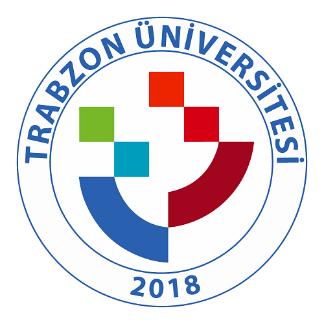 TRABZON ÜNİVERSİTESİ B.5.1-5. TRÜ Kütüphanesi çalışma saatleri (http://kutuphane.trabzon.edu.tr/tr/page/kutuphane-calisma-saatleri/19993)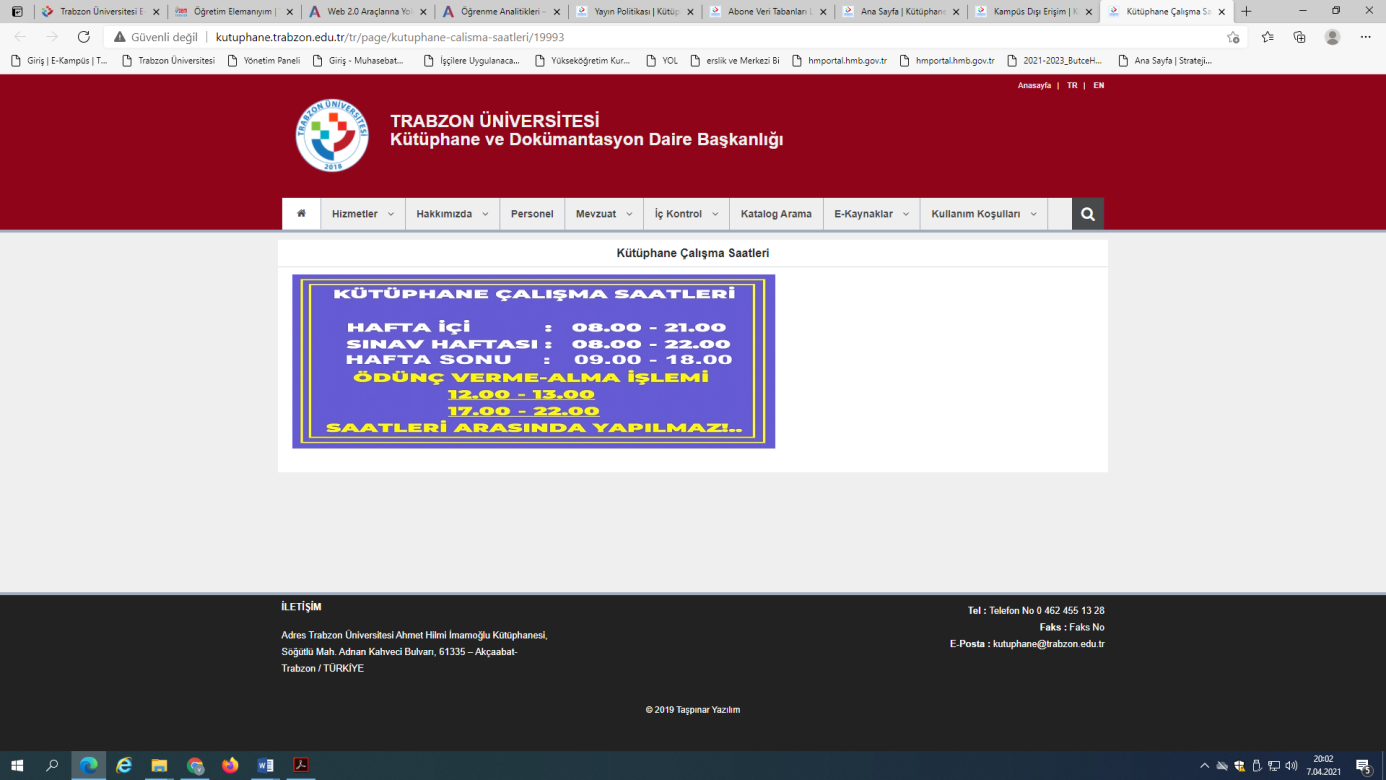 